MATH STATION #9:  I can:Identify geometric figures that have 12 edges:  (circle correct shapes below)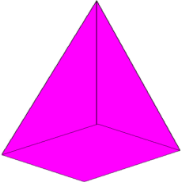 Identify geometric figures with more than one vertex: (circle correct shapes below)Identify solid geometric figures with all equal angles: (circle correct shapes below)Name:  ____________________________________________________  Date:  __________________